Zakelijke brief hoveniersOpdracht:Schrijf een zakelijke brief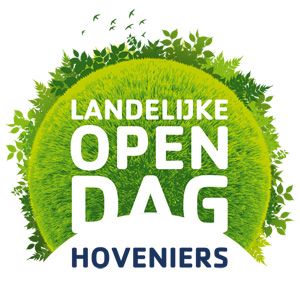 Situatie: Het hoveniersbedrijf waar je werkt, heeft binnenkort open dag. Tijdens deze open dag worden er diverse activiteiten georganiseerd. Zo mogen kinderen rijden met de elektrische kruiwagen en de graafmachines, is er een wedstrijd schatgraven en zijn er workshops snoeien, maaien, verpotten, lentestukjes maken en jam maken. Daarnaast zijn er stands van verschillende leveranciers van zaden, tegels en bouwmaterialen. Voor de kinderen is er een springkussen. Hapjes en drankjes zijn gratis. Schrijf een uitnodigingsbrief voor je vaste klanten. Gebruik een algemene aanhef en gebruik de volgende gegevens voor de ontvanger:De heer P. JansenVoltstraat 233067 DF RotterdamDatum en andere gegevens mag je zelf verzinnen. Let op de volgende punten.Voldoet de brief aan de briefconventies?Is het taalgebruik passend (en enthousiasmerend)?Leg je in de inleiding uit waarom je de brief schrijft?Is de open dag in de kern goed uitgewerkt? (Denk aan de W-en H-vragen)Staat in het slot wat je van de lezer verwacht? 